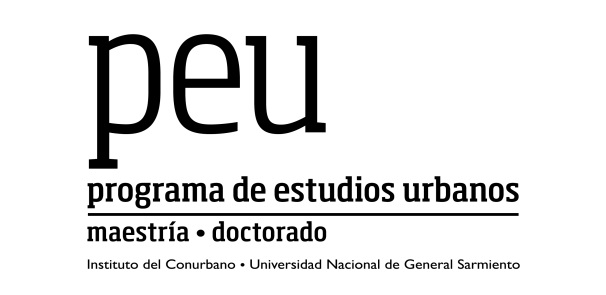 Programación del segundo semestre 2019Maestría en Estudios UrbanosEconomía Urbana (modalidad intensiva)Profesores: Luis Baer y José Borello32 horasDías: viernes 09/08, 23/08. Horas:14.00 a 22.00 hs. Sede CPAU:  25 de mayo 482. Ciudad de Buenos AiresDías: sabados 10/08, 24/08. Horas: 9.30 a 18.00 hs. Sede Campus UNGS. J.M.Gutierrez 1150. Los PolvorinesLa Cuestión UrbanaProfesores: Alicia Novick y Raúl Fernánez Wagner32 horas. Días: viernes 06/09,27/09, 04/10,18/10, 01/10, 15/11, 29/11, 13/12. Horario 14.00 a 18.00 hs. Sede CPAU:  25 de mayo 482. Ciudad de Buenos AiresCiudad y TerritorioProfesores: Andres Barsky, Gabriel Alvarez y  Federico Fritzsche, 32 horasDías: viernes 06/09,27/09, 04/10,18/10, 01/10, 15/11, 29/11, 13/12. Horario: 18.00 a 22.00 hs. Sede CPAU:  25 de mayo 482. Ciudad de Buenos AiresDerecho UrbanoProfesores: Hernan Pretelli y Sebastián Tedeschi32 horasDías: sábados 07/09, 28/09, 05/10,19/10, 02/10, 16/11, 30/11, Horario: 9.30 a 13.30 hs. sábado 30 también de 14 a 18 hSede Campus UNGS: J.M.Gutierrez 1150. Los Polvorines______________________________________________Doctorado en Estudios UrbanosMetodología A. Metodología Cuantitativa. Profesores: Mercedes di Virgilio 32 horasDías: viernes 06/09,27/09, 04/10,18/10, 01/10, 15/11, 29/11, 13/12. Horario 08.00 a 12.00 hs. Sede CPAU:  25 de mayo 482. Ciudad de Buenos AiresTaller de Tesis DEU Profesores:  Pablo Elinbaum16 horasDias: viernes 06/09,27/09, 04/10,18/10, 01/10, 15/11, 29/11, 13/12. Horario: 12.00 a 14.00 hs. Sede CPAU:  25 de mayo 482. Ciudad de Buenos Aires.Maestría y Doctorado en Estudios UrbanosSeminario General: el oficio del investigador  Profesora: Marian Sola Alvarez16 horas anuales8 horas (mas 8 horas del primer semestre)Día: sábados 14/09 y 14/12. Horario: 9.30 a 13.30 y de  14-18 hs.  Sede Campus UNGS. J.M. Gutierrez 1150. Los PolvorinesSeminarios optativos. 16 horas. Fecha a precisarHistoria de la vivienda en Argentina. Profesora Anahí BallentMercado de suelo formal en informal en América LatinaProfesor José Jaramillo